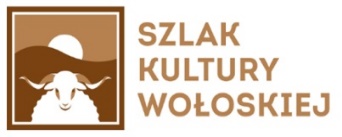 Otwarty nabór podmiotów do udziału w projekcie Szlak Kultury WołoskiejWojewództwo Małopolskie, jest Partnerem projektu pn. “Szlak Kultury Wołoskiej”, dofinansowanego ze środków Programu Współpracy Transgranicznej Interreg V-A Polska Słowacja na lata 2014-2020. Celem przedsięwzięcia jest stworzenie nowej oferty produktowej pogranicza polsko - słowackiego, prezentującej w równowadze z wartościami naturalnymi – dziedzictwo kulturowe osadników wołoskich, jednych z „Ojców Europy”, depozytariuszy i emisariuszy kultury gór, których wędrówki miały duże znaczenie dla kształtowania krajobrazu oraz kultury w górskich terenach Europy Wschodniej i Środkowej. Ludność wołoska nie izolowała się, wnosząc swoje dziedzictwo w kulturę wszystkich narodów 
i grup społecznych, z którymi dane było się jej spotkać na swojej drodze. Osadnicy wołoscy nasiąkali przy tym kulturą zastaną na szlaku swych wędrówek, spełniając rolę zarówno nośnika jak i katalizatora przemian kulturowych i cywilizacyjnych. Tym samym pod pojęciem „kultury wołoskiej” można rozumieć ogół kultury Karpat w całej swej wielobarwności i bogactwie. Ich zaczynem był depozyt pasterskiej kultury, przyniesiony z głębi Półwyspu Bałkańskiego i doskonalony na zagospodarowywanych terenach, a więc nieustannie ewoluujący. Stapiany z kulturą ziem zasiedlanych – przesądzał, zarówno 
o uniwersalizmie, jak i o odmienności ludów gór. Jedność wołoskiego korzenia absolutnie nie wykluczała więc regionalnych, a nawet mikroregionalnych różnic, tak istotnych dla bogactwa i różnorodności 
(dr inż. arch. J. Środulska Wielgus, mgr M. Maciaś, Szlak kultury wołoskiej. Ochotnica – początek drogi, Rozwój turystyki kulturowej i przyrodniczej na pograniczu polsko-słowackim, PPWSZ, Nowy Targ 2012, s. 153–162).Województwo Małopolskie jako Partner projektu pn. “Szlak Kultury Wołoskiej”,  realizuje działania, m.in. z zakresu:inwentaryzacji dziedzictwa przyrodniczego i kulturowego związanego z kulturą wołoską
w Małopolsceopracowania produktów turystycznych południowej części Małopolski, których motywem przewodnim będzie dziedzictwo przyrodniczo-kulturowe związane z kulturą wołoską Zinwentaryzowane obiekty i atrakcje oraz stworzone na ich podstawie pakiety turystyczne będą prezentowane w materiach informacyjno-promocyjnych związanych ze Szlakiem , w szczególności na stronie internetowej dedykowanej Szlakowi.W tym celu, Województwo Małopolskie zaprasza podmioty / osoby z Małopolski do zgłaszania propozycji obiektów  /miejscowości / zjawisk, które będą mogły być włączone do oferty Szlaku Kultury Wołoskiej w następujących kategoriach:Kategoria I. Dziedzictwo przyrodnicze, w szczególności:hale, polany i tereny wypasowe w Małopolsce, ważne z punktu widzenia tradycji wypasowych 
w przeszłości i / lub aktualnie wypasane, ścieżki przyrodnicze, edukacyjne, które prowadzą przez miejsca związane z kulturą pasterską (w całości lub częściowo) oraz szlaki tematyczne dedykowane tej kulturze lub bezpośrednio z nią związane.Kategoria II. Dziedzictwo kulturowe – architektura, w szczególności:wsie lokowane na prawie wołoskim,historyczne układy architektury o genezie lub / i sukcesji wołoskiej, tj. istniejące lub udokumentowane fotograficznie lub rysunkowo układy wsi, gospodarstw, chałup, budynków gospodarczych, budowli sakralnych, a także zabudowa szałasów, szopy, obiekty inżynierii 
np. młyny – o formach archaicznych, wspólnych dla różnych części Karpat (uniwersalnych karpackich), bez dominujących naleciałości, np. z terenów Ziemi Krakowskiej, form tyrolskich czy wtórnych tzw. zakopiańskich,obiekty wpisane do rejestru zabytków, zrekonstruowane lub zachowane w nowej lokalizacji
w wyniku translokacji.Kategoria III. Dziedzictwo kulturowe – tradycje:święta pasterskie, muzyka i instrumenty pasterskie – twórcy muzyki i instrumentów, rodzaje instrumentów, folklor pasterski z podkreśleniem lokalnych wariantów,produkty pasterskie i potrawy przygotowywane z tymi produktami, miejsca dystrybucji,produkty rękodzieła i sztuki, związane z kulturą wołoską, przykładowe miejsca dystrybucji lub prezentacji,miejsca żywej tradycji pasterskiej np. bacówki, ekspozycje  muzealne, izby regionalne, zagrody edukacyjne związane z pasterską kulturą wołoską,cykliczne wydarzenia turystyczno-kulturalne związane z dziedzictwem wołoskim,Kategoria IV. Inne atrakcje i obiekty turystyczne:obiekty noclegowe,obiekty gastronomiczne, np. karczmy regionalne,parki etnograficzne i skanseny,inne obiekty turystyczne, np. atrakcje turystyczne, zabytki, parki narodowe, krajobrazowe, szlaki tematyczne, itp. Obszar z jakiego mogą być zgłaszane obiekty / miejscowości / zjawiska: Małopolska, pogranicze polsko-słowackie, zgodnie z rysunkiem: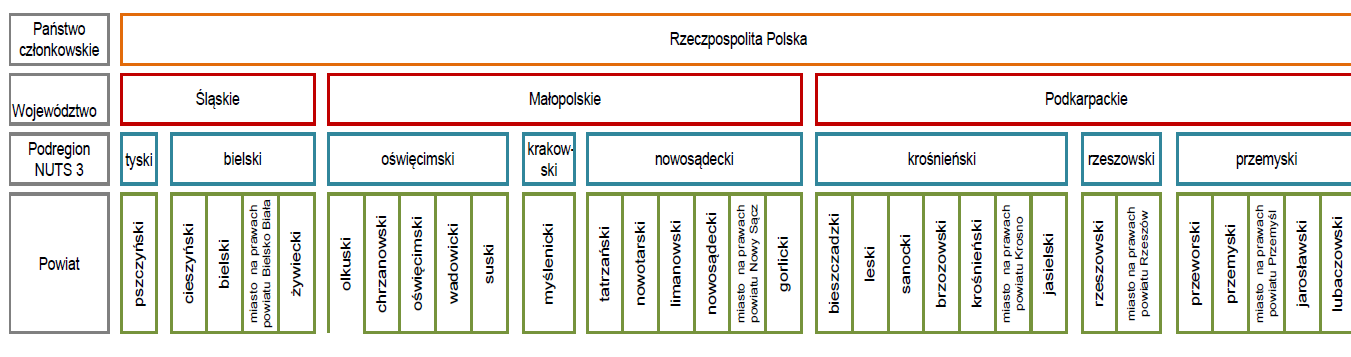 W celu dokonania zgłoszenia udziału w projekcie należy wypełnić:w przypadku zgłoszenia w kategoriach I - III – kartę inwentaryzacyjną, wg wzoru zamieszczonego poniżej (załącznik nr 1 wraz z oświadczeniami)w przypadku zgłoszenia w kategorii IV – formularze, wg wzoru zamieszczonego poniżej (załączniki nr 2, 3 i 4 wraz z oświadczeniami)Wypełnione karty i formularze proszę przesłać na adres: malgorzata.czapla@umwm.pl w terminie do
15 sierpnia 2018 r. Szczegółowych informacji udziela Pani Małgorzata Czapla tel. 12 379 60 16.Projekt współfinansowany przez Unię Europejską z Europejskiego Funduszu Rozwoju Regionalnego w ramach Programu Współpracy Transgranicznej Interreg V-A Polska-Słowacja 2014-2020